ที่ มท 0819.2/ว 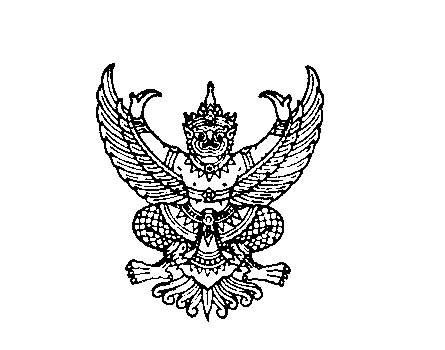 ถึง  สำนักงานส่งเสริมการปกครองท้องถิ่นจังหวัด ทุกจังหวัด					ด้วยกรมส่งเสริมการปกครองท้องถิ่นได้รับแจ้งจากสภาการสาธารณสุขชุมชนว่า ได้จัดทำโครงการ “อบรมฟื้นฟูองค์ความรู้วิชาชีพการสาธารณสุขชุมชน ปี 2562” โดยมีวัตถุประสงค์เพื่อฟื้นฟู
องค์ความรู้วิชาชีพการสาธารณสุขชุมชน 5 กลุ่มความรู้ ซึ่งกำหนดจัดขึ้นในช่วงเดือนพฤศจิกายน 2562 
จำนวน 2 รุ่น ดังนี้ 	1. ครั้งที่ 1 วันที่ 6 – 8 พฤศจิกายน 2562 ณ โรงแรมเซ็นทรา บาย เซ็นทารา แจ้งวัฒนะ กรุงเทพมหานคร 	2. ครั้งที่ 2 วันที่ 11 – 13 พฤศจิกายน 2562 ณ โรงแรมเซ็นทรา บาย เซ็นทารา แจ้งวัฒนะ กรุงเทพมหานครจึงขอความร่วมมือจังหวัดแจ้งให้องค์กรปกครองส่วนท้องถิ่นประชาสัมพันธ์ให้บุคลากรในสังกัดที่มีความสนใจเข้าร่วม “โครงการอบรมฟื้นฟูองค์ความรู้วิชาชีพการสาธารณสุขชุมชน ปี 2562” ทั้งนี้ สามารถลงทะเบียน
ได้ทางเว็บไซต์ https://ccph.or.th หากมีข้อสงสัยสามารถติดต่อสอบถามข้อมูลได้ที่ สำนักงานเลขาธิการสภาการสาธารณสุขชุมชน โทรศัพท์หมายเลข 0-2591-9186 รายละเอียดปรากฏตาม QR Code ท้ายหนังสือนี้จึงเรียนมาเพื่อโปรดพิจารณา           กรมส่งเสริมการปกครองท้องถิ่น																	    ตุลาคม  2562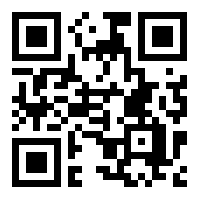 กองสาธารณสุขท้องถิ่นกลุ่มงานส่งเสริมสุขภาพ โทร. ๐-๒๒๔๑-7225 /08-1174-3738ผู้ประสานงาน นางสาวภัชร์จิรัสม์ ธัชเมฆรัตน์ นางสาวสุพรรณนิภา  เยื่อใย 